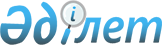 О проекте Указа Президента Республики Казахстан "Об определении  центрального органа от Республики Казахстан по Конвенции о вручении за границей судебных и внесудебных документов по гражданским или торговым делам"Постановление Правительства Республики Казахстан от 16 апреля 2016 года № 233      Правительство Республики Казахстан ПОСТАНОВЛЯЕТ:

      внести на рассмотрение Президента Республики Казахстан проект Указа Президента Республики Казахстан «Об определении центрального органа от Республики Казахстан по Конвенции о вручении за границей судебных и внесудебных документов по гражданским или торговым делам».      Премьер-Министр

      Республики Казахстан                    К. Масимов Об определении центрального органа от Республики Казахстан

по Конвенции о вручении за границей судебных и внесудебных

документов по гражданским или торговым делам      В соответствии с Конвенцией о вручении за границей судебных и внесудебных документов по гражданским или торговым делам, совершенной в Гааге 15 ноября 1965 года (далее - Конвенция), ПОСТАНОВЛЯЮ:

      1. Определить центральным органом от Республики Казахстан в соответствии с Конвенцией Департамент по обеспечению деятельности судов при Верховном Суде Республики Казахстан (аппарат Верховного Суда Республики Казахстан).

      2. Министерству иностранных дел Республики Казахстан уведомить Министерство иностранных дел Королевства Нидерланды о принятом решении.

      3. Настоящий Указ вводится в действие со дня его подписания.      Президент

      Республики Казахстан                   Н.Назарбаев
					© 2012. РГП на ПХВ «Институт законодательства и правовой информации Республики Казахстан» Министерства юстиции Республики Казахстан
				